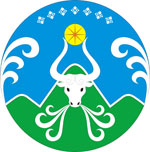 ПРИКАЗ  № 11-аот   15.01.2018 г.                                                                                                                  п. Усть-НераОб установлении первой и высшей квалификационныхкатегорий педагогическим работникамСогласно приказа МОиН РС (Я) от 26.12.2018 года  №12-17/8  «Об установлении первой и высшей квалификационных категорий педагогическим работникам, осуществляющим образовательную деятельность в РС (Я)»ПРИКАЗЫВАЮ:1. Признать соответствующими требованиям, предъявляемым к высшей квалификационной категории с 26.12.2018 года следующих педагогических работников образовательных организаций МО «Оймяконский улус (район)»: 1.1. Готовцеву Татьяну Дмитриевну – учителя истории и обществознания МКОУ «ССОШ им. Т.И. Скрыбыкиной»;1.2. Деменеву Лидию Павловну – воспитателя МБДОУ «УНДС № 3 «Сказка»;1.3. Калябину Марину Георгиевну – учителя начальных классов МБОУ «УНГ»;1.4. Осинцеву Марину Руслановну – воспитателя МБДОУ «УНДС № 1 «Петушок»;1.5. Стецюра Людмилу Никитичну – воспитателя МБДОУ «УНДС № 3 «Сказка».   2. Признать соответствующими требованиям, предъявляемым к первой квалификационной категории с 26.12.2018 года следующих педагогических работников образовательных организаций МО «Оймяконский улус (район)»: 2.1. Борисову Алену Валериевну – учителя английского языка МКОУ «Сордоннохская СОШ им. Т.И. Скрыбыкиной»; 2.2. Гарипову Нелли Павловну – учителя английского языка МБОУ «УНСОШ им. И.В. Хоменко»;2.3. Гарипову Айгуль Азаматовну – учителя английского языка МБОУ «УНГ»;2.4. Гермогенова Никифора Александровича – учителя физической культуры МКОУ «ССОШ им. Т.И. Скрыбыкиной»;2.5. Имигинова Александра Николаевича – воспитателя МКУ для детей сирот и детей оставшихся без попечительства родителей «УНЦПД»;2.6. Саввину Наталью Константиновну – учителя технологии МКОУ «ССОШ им. Т.И. Скрыбыкиной»;2.7. Юктешеву Надежду Константиновну – учителя русского языка и литературы МБОУ «УНСОШ им. И.В. Хоменко». 3. Рекомендовать руководителям образовательных учреждений МО «Оймяконский улус (район)», в которых осуществляют образовательную деятельность вышеуказанные педагогические работники, производить оплату их труда с учетом установленных квалификационных категорий (первой и высшей) со дня решения Главной аттестационной комиссии МОиН РС (Я) от 26.12.2018 года.4. Контроль исполнения приказа оставляю за собой.ОСНОВАНИЕ:  Приказ МОиН РС (Я) от 26.12.2018 года № 12-17/8 (вх. № 36 от 15.01.2019 г). И.о. начальника МКУ «УОМО «Оймяконский улус (район)»                                                                                   Т.И. Николаева